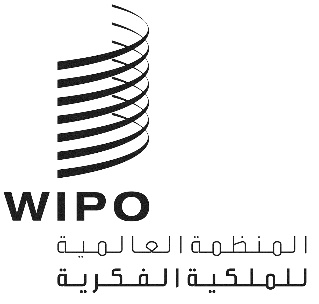 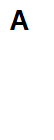 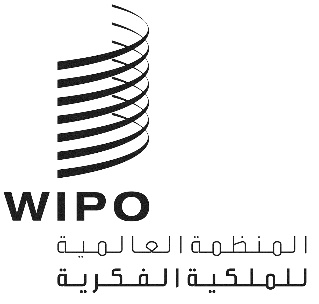 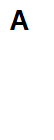 A/62/2 Prov.3 الأصل: بالإنكليزيةالتاريخ: 28 سبتمبر 2021جمعيات الدول الأعضاء في الويبوسلسلة الاجتماعات الثانية والستونجنيف، من 4 إلى 8 أكتوبر 2021قائمة الوثائقمن إعداد الأمانةالبند 1 من جدول الأعمال		افتتاح الدوراتA/62/INF/1 Rev. (معلومات عامة)البند 2 من جدول الأعمال		اعتماد جدول الأعمالA/62/1 Prov.2 (مشروع جدول الأعمال الموحّد)A/62/2 Prov.3 (قائمة الوثائق)البند 3 من جدول الأعمال		انتخاب أعضاء المكتبA/62/INF/2 (أعضاء المكتب)البند 4 من جدول الأعمال		تقرير المدير العام إلى جمعيات الويبوسيُتاح التقرير والخطاب على موقع الويبو الإلكتروني.البند 5 من جدول الأعمال		البيانات العامةستُتاح البيانات العامة المُقدمة من الوفود على موقع الويبو الإلكتروني.البند 6 من جدول الأعمال		قبول المراقبينA/62/3 Rev. (قبول المراقبين)A/62/4 Rev. (تحديث قائمة المنظمات غير الحكومية المعتمدة بصفة مراقب في الويبو)البند 7 من جدول الأعمال		الموافقة على اتفاقاتWO/CC/80/1 (الموافقة على اتفاقات)البند 8 من جدول الأعمال		تكوين لجنة الويبو للتنسيق واللجنتين التنفيذيتين لاتحادي باريس وبرنA/62/5 (تكوين لجنة الويبو للتنسيق واللجنتين التنفيذيتين لاتحادي باريس وبرن)A/62/10 (اقتراح مشترك باسم مجموعة بلدان آسيا الوسطى والقوقاز وأوروبا الشرقية ومجموعة بلدان أوروبا الوسطى والبلطيق والمجموعة باء ومجموعة بلدان أمريكا اللاتينية والكاريبي بشأن تخصيص المقاعد الشاغرة لأغراض انتخاب الأعضاء المكونة للجنة الويبو للتنسيق)A/62/11 (مقترح مشترك من مجموعة بلدان آسيا والمحيط الهادئ والمجموعة الأفريقية بشأن تكوين لجنة الويبو للتنسيق)البند 9 من جدول الأعمال		تكوين لجنة البرنامج والميزانيةWO/GA/54/1 (تكوين لجنة البرنامج والميزانية)البند 10 من جدول الأعمال	تقارير عن التدقيق والرقابةWO/GA/54/2 (تقرير لجنة الويبو الاستشارية المستقلة للرقابة)A/62/6 (تقرير المدقق الخارجي)WO/GA/54/3 (التقرير السنوي لمدير شعبة الرقابة الداخلية)A/62/7 (قائمة القرارات التي اعتمدتها لجنة البرنامج والميزانية)البند 11 من جدول الأعمال	تقرير عن لجنة البرنامج والميزانيةA/62/7 (قائمة القرارات التي اعتمدتها لجنة البرنامج والميزانية) البند 12 من جدول الأعمال	محاضر اجتماعات الويبوA/62/9 (محاضر اجتماعات الويبو)البند 13 من جدول الأعمال	تقرير عن اللجنة الدائمة المعنية بحق المؤلف والحقوق المجاورةWO/GA/54/4 (تقرير عن اللجنة الدائمة المعنية بحق المؤلف والحقوق المجاورة)البند 14 من جدول الأعمال	تقرير عن اللجنة الدائمة المعنية بقانون البراءاتWO/GA/54/5 (تقرير عن اللجنة الدائمة المعنية بقانون البراءات)البند 15 من جدول الأعمال	تقرير عن اللجنة الدائمة المعنية بقانون العلامات التجارية والتصاميم الصناعية والمؤشرات الجغرافيةWO/GA/54/7 (تقرير عن اللجنة الدائمة المعنية بقانون العلامات التجارية والتصاميم الصناعية والمؤشرات الجغرافية)البند 16 من جدول الأعمال	مسائل تتعلق بالدعوة إلى عقد مؤتمر دبلوماسي لاعتماد معاهدة بشأن قانون التصاميم	WO/GA/54/8 (مسائل تتعلق بالدعوة إلى عقد مؤتمر دبلوماسي لاعتماد معاهدة بشأن قانون التصاميم)البند 17 من جدول الأعمال	تقرير عن اللجنة المعنية بالتنمية والملكية الفكرية واستعراض تنفيذ توصيات أجندة التنميةWO/GA/54/9 (تقرير عن اللجنة المعنية بالتنمية والملكية الفكرية واستعراض تنفيذ توصيات أجندة التنمية)البند 18 من جدول الأعمال	تقرير عن اللجنة الحكومية الدولية المعنية بالملكية الفكرية والموارد الوراثية والمعارف التقليدية والفولكلورWO/GA/54/10 (تقرير عن اللجنة الحكومية الدولية المعنية بالملكية الفكرية والموارد الوراثية والمعارف التقليدية والفولكلور)البند 19 من جدول الأعمال	تقرير عن اللجنة المعنية بمعايير الويبو والقضايا ذات الصلةWO/GA/54/11 (تقرير عن اللجنة المعنية بمعايير الويبو)WO/GA/54/14 (المسائل المتعلقة بتاريخ تنفيذ معيار الويبو ST.26)البند 20 من جدول الأعمال	تقرير عن اللجنة الاستشارية المعنية بالإنفاذWO/GA/54/12 (تقرير عن اللجنة الاستشارية المعنية بالإنفاذ)البند 21 من جدول الأعمال	نظام معاهدة التعاون بشأن البراءاتPCT/A/53/1 (تعيين المكتب الأوروبي الآسيوي للبراءات كإدارة للبحث الدولي وإدارة للفحص التمهيدي الدولي في إطار معاهدة التعاون بشأن البراءات)PCT/A/53/2 (مراجعة نظام البحث الإضافي الدولي)PCT/A/53/3 (التعديلات المقترح إدخالها على اللائحة التنفيذية لمعاهدة التعاون بشأن البراءات)البند 22 من جدول الأعمال	نظام مدريدMM/A/55/1 (التعديلات المقترح إدخالها على اللائحة التنفيذية لبروتوكول اتفاق مدريد بشأن التسجيل الدولي للعلامات)البند 23 من جدول الأعمال	نظام لاهايH/A/41/1 (التعديلات المقترح إدخالها على اللائحة التنفيذية المشتركة لوثيقة 1999 ووثيقة 1960 لاتفاق لاهاي)البند 24 من جدول الأعمال	نظام لشبونةLI/A/38/1 (تطوير نظام لشبونة)LI/A/38/2 (التعديلات المقترح إدخالها على اللائحة التنفيذية المشتركة لاتفاق لشبونة ووثيقة جنيف لاتفاق لشبونة)البند 25 من جدول الأعمال	مركز الويبو للتحكيم والوساطة، بما في ذلك أسماء حقول الإنترنتWO/GA/54/13 (مركز الويبو للتحكيم والوساطة، بما في ذلك أسماء الحقول على الإنترنت)البند 26 من جدول الأعمال	معاهدة قانون البراءاتWO/GA/54/6 (المساعدة التقنية والتعاون لأغراض تنفيذ معاهدة قانون البراءات)البند 27 من جدول الأعمال	معاهدة سنغافورة بشأن قانون العلامات التجاريةSTLT/A/14/1 (المساعدة التقنية والتعاون لأغراض تنفيذ معاهدة سنغافورة بشأن قانون العلامات التجارية)البند 28 من جدول الأعمال	معاهدة مراكش لتيسير النفاذ إلى المصنفات المنشورة لفائدة الأشخاص المكفوفين أو معاقي البصر أو ذوي إعاقات أخرى في قراءة المطبوعاتMVT/A/6/1 Rev. (وضع معاهدة مراكش)البند 29 من جدول الأعمال	معاهدة بيجين بشأن الأداء السمعي البصريBTAP/A/2/1 Rev. (وضع معاهدة بيجين بشأن الأداء السمعي البصري)البند 30 من جدول الأعمال	تقارير عن شؤون الموظفينWO/CC/80/INF/1 (التقرير السنوي عن الموارد البشرية)WO/CC/80/INF/2 (التقرير السنوي لمكتب الأخلاقيات)WO/CC/80/2 (استراتيجية الموارد البشرية 2022-2026)WO/CC/80/4(لجنة المعاشات التقاعدية لموظفي الويبو)البند 31 من جدول الأعمال	تعديلات على نظام الموظفين ولائحتهWO/CC/80/3 (تعديلات على نظام الموظفين ولائحته)البند 32 من جدول الأعمال	اعتماد التقريرالتقرير الموجزالبند 33 من جدول الأعمال	اختتام الدوراتقائمة الوثائق بحسب الرقم التسلسليالرقم التسلسلي	عنوان الوثيقة	A/62/INF/1 Rev.	معلومات عامةA/62/INF/2	أعضاء المكتبA/62/INF/3	وضع عضوية بعض المعاهدات التي تديرها الويبو ومسائل الإصلاح الدستوريA/62/INF/4	وضع تسديد الاشتراكات في 31 أغسطس 2021A/62/INF/5 Prov.1	قائمة مؤقتة بالمشاركينA/62/1 Prov.2	مشروع جدول الأعمال الموحّدA/62/2 Prov.3	قائمة الوثائقA/62/3 Rev.	قبول المراقبينA/62/4 Rev.	تحديث قائمة المنظمات غير الحكومية المعتمدة بصفة مراقب في الويبوA/62/5	تكوين لجنة الويبو للتنسيق واللجنتين التنفيذيتين لاتحادي باريس وبرنA/62/6	تقرير المدقق الخارجيA/62/7	قائمة القرارات التي اعتمدتها لجنة البرنامج والميزانيةA/62/8	(رمز مُلغى)A/62/9	محاضر اجتماعات الويبوA/62/10	اقتراح مشترك باسم مجموعة بلدان آسيا الوسطى والقوقاز وأوروبا الشرقية ومجموعة بلدان أوروبا الوسطى والبلطيق والمجموعة باء ومجموعة بلدان أمريكا اللاتينية والكاريبي بشأن تخصيص المقاعد الشاغرة لأغراض انتخاب الأعضاء المكونة للجنة الويبو للتنسيقA/62/11	مقترح مشترك من مجموعة بلدان آسيا والمحيط الهادئ والمجموعة الأفريقية بشأن تكوين لجنة الويبو للتنسيقWO/GA/54/1	تكوين لجنة البرنامج والميزانيةWO/GA/54/2	تقرير لجنة الويبو الاستشارية المستقلة للرقابةWO/GA/54/3	التقرير السنوي لمدير شعبة الرقابة الداخليةWO/GA/54/4	تقرير عن اللجنة الدائمة المعنية بحق المؤلف والحقوق المجاورةWO/GA/54/5	تقرير عن اللجنة الدائمة المعنية بقانون البراءات	WO/GA/54/6	المساعدة التقنية والتعاون لأغراض تنفيذ معاهدة قانون البراءاتWO/GA/54/7	تقرير عن اللجنة الدائمة المعنية بقانون العلامات التجارية والتصاميم الصناعية والمؤشرات الجغرافيةWO/GA/54/8	مسائل تتعلق بالدعوة إلى عقد مؤتمر دبلوماسي لاعتماد معاهدة بشأن قانون التصاميمWO/GA/54/9	تقرير عن اللجنة المعنية بالتنمية والملكية الفكرية واستعراض تنفيذ توصيات أجندة التنميةWO/GA/54/10	تقرير عن اللجنة الحكومية الدولية المعنية بالملكية الفكرية والموارد الوراثية والمعارف التقليدية والفولكلورالرقم التسلسلي	عنوان الوثيقة3WO/GA/54/11	تقرير عن اللجنة المعنية بمعايير الويبوWO/GA/54/12	تقرير عن اللجنة الاستشارية المعنية بالإنفاذWO/GA/54/13	مركز الويبو للتحكيم والوساطة، بما في ذلك أسماء الحقول على الإنترنتWO/GA/54/14	المسائل المتعلقة بتاريخ تنفيذ معيار الويبو ST.26WO/CC/80/INF/1	التقرير السنوي عن الموارد البشريةWO/CC/80/INF/2	التقرير السنوي لمكتب الأخلاقياتWO/CC/80/1	الموافقة على اتفاقاتWO/CC/80/2	استراتيجية الموارد البشرية 2022-2026WO/CC/80/3	تعديلات على نظام الموظفين ولائحتهWO/CC/80/4	لجنة المعاشات التقاعدية لموظفي الويبوPCT/A/53/1	تعيين المكتب الأوروبي الآسيوي للبراءات كإدارة للبحث الدولي وإدارة للفحص التمهيدي الدولي في إطار معاهدة التعاون بشأن البراءاتPCT/A/53/2	مراجعة نظام البحث الإضافي الدوليPCT/A/53/3	التعديلات المقترح إدخالها على اللائحة التنفيذية لمعاهدة التعاون بشأن البراءاتMM/A/55/1	التعديلات المقترح إدخالها على اللائحة التنفيذية لبروتوكول اتفاق مدريد بشأن التسجيل الدولي للعلاماتH/A/41/1	التعديلات المقترح إدخالها على اللائحة التنفيذية المشتركة لوثيقة 1999 ووثيقة 1960 لاتفاق لاهايLI/A/38/1	تطوير نظام لشبونةLI/A/38/2	التعديلات المقترح إدخالها على اللائحة التنفيذية المشتركة لاتفاق لشبونة ووثيقة جنيف لاتفاق لشبونةSTLT/A/14/1	المساعدة التقنية والتعاون لأغراض تنفيذ معاهدة سنغافورة بشأن قانون العلامات التجاريةMVT/A/6/INF/1	تقرير عن اتحاد الكتب الميسّرةMVT/A/6/1 Rev.	وضع معاهدة مراكشBTAP/A/2/1 Rev.	وضع معاهدة بيجين بشأن الأداء السمعي البصري[نهاية الوثيقة]